Одной из важных задач всестороннего развития современной молодежи является воспитание музыкальной культуры. Ее основы закладываются уже в детстве. В этой связи большое место отводится музыке в детском саду - она звучит и на музыкальных занятиях, и в самостоятельной музыкальной деятельности, и во время праздников и развлечений.Содержание музыкального воспитания предусматривает воспитание у детей восприимчивости, интереса, любви к музыке, развитие эмоциональной отзывчивости на нее, приобщение их к разнообразным видам музыкальной деятельности (слушанию, пению, музыкально-ритмическим движениям, игре на детских музыкальных инструментах), что позволяет развивать общую музыкальность ребенка, его творческие способности. На основе полученных детьми знаний о музыке у них формируется сначала избирательное, а потом и оценочное отношение к ней, появляются начальные формы музыкального вкуса.Однако практика показывает, что полноценное восприятие ребенком музыки возможно лишь в том случае, если он понимает, о чем она «рассказывает», способен сравнивать услышанное с чем-то предметным, уже встречавшимся ему в жизни. Музыкальные образы «...побуждают ребенка к сопереживанию и заставляют задуматься над тем, о чем музыка «рассказывает»,- пишет Н. А. Ветлугина, «ребенок не просто воспринимает музыкальные звуки, красоту и гармоничность их сочетаний, но стремится сопоставить все это с чем-то реальным». Восприятие музыки - сложный процесс, требующий от человека внимания, памяти, развитого мышления, разнообразных знаний. Поэтому необходимо научить ребенка разбираться в особенностях музыки как вида искусства, сознательно акцентировать его внимание на средствах музыкальной выразительности (темп, динамика и т.д.), различать музыкальные произведения по жанру, характеру. В этом дошкольникам помогают музыкально-дидактические пособия, которые, воздействуя на ребенка комплексно, вызывают у него зрительную, слуховую и двигательную активность, тем самым расширяя музыкальное восприятие в целом. Б. М. Теплов отмечал, что «музыка, взятая сама по себе, может только выражать эмоциональное содержание, но вместе с другими внемузыкальными средствами познания познавательное значение музыки развивается до широчайших пределов».Наглядные пособия - эффективное средство познания объективной действительности. Наглядность не только облегчает познавательную деятельность учащихся, но и организует их восприятие, активизирует процесс запоминания. Известный специалист в области музыкального воспитания дошкольников - Н. А. Ветлугина считает, что в музыкальном воспитании детей необходимо применять вспомогательные наглядные средства, которые поясняют содержание музыки.Использование наглядных пособий в музыкальном воспитании детей позволяет в простой, доступной детям игровой форме дать представление о музыке, ее выразительных возможностях; научить различать разнообразную гамму чувств, настроений, переданную музыкой. Благодаря применению наглядных пособий у детей активнее развиваются музыкально-сенсорные способности, а также общие музыкальные способности - звуковысотное восприятие, чувство ритма, гармонический слух, чувство лада, темпа. У них возникает интерес к музыке. Музыкальные задания, выполняемые с помощью наглядных пособий, значительно активизируют умственную деятельность ребенка, развивают его самостоятельную музыкальную деятельность, которая приобретает творческий характер. Совершенствуются память и музыкальный вкус. К таким наглядным пособиям можно отнести музыкально-дидактические пособия и настольные музыкально-дидактические игры. Между ними много общего. И те и другие служат, прежде всего, учебным целям, развивают у детей представление о высоте и длительности музыкальных звуков, умение понимать характер разных музыкальных произведений и т. д. Однако между музыкально-дидактическими пособиями и играми есть существенное различие. Оно состоит в том, что музыкально-дидактическая игра (как и любая другая) имеет свой игровой сюжет, игровое действие, правила, которые необходимо соблюдать. Особенностью музыкально-дидактических игр является и то, что они могут использоваться детьми самостоятельно вне музыкальных занятий, в то время как музыкально-дидактические пособия в качестве учебных применяются в основном на музыкальных занятиях.Ценность этих игр в том, что они доступны детскому пониманию, вызывают интерес и желание участвовать в них. В результате дети не только получают необходимые знания об основах музыкальной грамоты, но и учатся любить, ценить и понимать музыку.Музыкально-дидактические игры должны быть разнообразны по содержанию и красочно оформлены. Тогда они будут привлекать внимание детей, вызывать желание петь и слушать музыку, т.е. участвовать, будут побуждать детей к творчеству, приобщать их к прекрасному миру музыки.«Три цветка»Цель: Определение характера музыкиДемонстрационный материал: три цветка из картона (в середине цветка нарисовано «лицо» - спящее, плачущее или веселое), изображающих три типа характера музыки:добрая, ласковая, убаюкивающая (колыбельная);грустная, жалобная;веселая, радостная, плясовая, задорная.Можно изготовить не цветы, а три солнышка, три тучки, три звездочки и т.д.Раздаточный материал: у каждого ребенка - один цветок, отражающий характер музыки.Ход игрыI	 вариант. Музыкальный руководитель исполняет произведение. Вызванный ребенок берет цветок, соответствующий характеру музыки, и показывает его. Все дети активно участвуют в определении характера музыки. Если произведение известно детям, то вызванный ребенок говорит его название и имя композитора.II	 вариант. Перед каждым ребенком лежит один из трех цвет ков. Музыкальный руководитель исполняет произведение, и дети, чьи цветы соответствуют характеру музыки, поднимают их.«Подбери картинку»Цель: развитие чувства ритмаУ каждого ребёнка полоска с ритмическим рисунком. По очереди дети прохлопывают свой ритм и подбирают соответствующую картинку животного«Прогулка»Цель: развитие чувства ритмаИ каждого ребёнка набор полосок разной длинны (короткие и длинные). Педагог рассказывает, что  он видел на прогулке:Таня взяла мяч с тала медленно ударять им о землю, вот так. (Прохлопывает ритмический рисунок из длинных звуков - дети выкладывают длинные полоски).  Затем  она ударяла быстро, вот так. (Прохлопывает другой ритмический рисунок из коротких звуков - дети выкладывают короткие полоски)Пошел дождик и т.д.«Звучащие узоры»Цель: развитие чувства ритмаПокажите детям цепочки цветов. Предложите им прохлопать названия цветов.Каждый ребёнок получает карточку с цветком. Дети делятся на подгруппы и выкладывают цепочку из своих карточек. Сначала дети прохлопывают свои цепочки, а затем играют их на шумовых инструментах. У каждой подгруппы свой инструмент.«Три медведя»Цель: развитие слухового восприятия, внимания,  чувства ритмаУ каждого ребёнка картинки с изображением трех медведейХод игрыМузыкальный руководитель. Вы помните, ребята, сказку «Три медведя»? (Дети отвечают.)В последней комнате Машенька легла на минуточку в кроватку и заснула. А в это время медведи вернулись домой. Вы помните, как их звали? (Дети отвечают.) Послушайте, кто первый зашел в избушку? (Выстукивает ритмический рисунок на инструменте на одном или двух звуках. Дети называют, кто пришел.)Музыкальный руководитель (показывает картинку). Как мишка идет? Медленно, тяжело. Отхлопайте ритм ладошками, как он идет? И так про каждого медведя«Веселые гудки»Цель: развитие слухового восприятия, чувства ритмаУ каждого ребёнка набор полосок (длинные и короткие)Ход игрыМузыкальный руководитель. Смотрите, ребята, какой красивый пароход плывет по морю. Он хочет нас поприветствовать своим веселым гудком. (Показывает картинку парохода)  Вот так! (Изображает на фортепиано ритмический рисунок.)Дети отхлопывают ритм и выкладывают его полосками у себя на карточках.Аналогично игра проводится и с паровозом. «Мишка с шариками»Цель: Закрепление знаний о длительности звуков.У каждого ребёнка картинка с изображением мишки и набор шариков (больших и маленьких)Ход игрыМузыкальный руководитель:                                        Медвежонку в магазине Много шариков купили — Разноцветных разных ярких. Был он очень рад подарку, Все на шарики смотрел, Даже песенку запел. (Поет попевку.)Мишка шарики купил, С ними весело ходил. Вот!Дети повторяют попевку, отхлопывают ритм, определяют количество долгих и коротких звуков и выкладывают шариками ритмический рисунок.Примечание: на одном занятии эту игру можно проводить только с демонстрационным материалом, только с раздаточным или с тем и другим. «Чей это марш?»Цель:  Расширять представления детей о жанрах музыки, развивать умение различать характер марша. развитие слухового восприятия, внимания,  чувства ритмаДети слушают различные марши и подбирают  соответствующую картинку:Марш игрушечныйМарш военныйМарш свадебный«Солнышко и тучка»Цель:  Развивать у детей представление о различном характере музыки. Учить подбирать картинку  соответствующую характеру произведения или его части.1 Вариант: Детям предлагают  послушать произведение и определить его характер:Солнышко – весело, радостно, звонко, солнечно и т.д.Солнышко и тучка – спокойно, мечтательно, задумчиво, неторопливо и т.д.Тучка – грустно, печально, жалобно, плаксиво, пасмурно и.т.д.2 Вариант: Детям раздают карточки (по одному комплекту) и предлагают прослушать три произведения. Дети поочередно определяют характер каждого из них, закрывая пустые квадраты на прямоугольной карточке квадратами с условными изображениями.«Паровоз»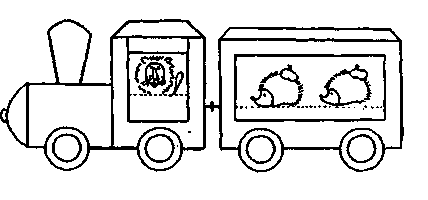 Цель: развитие слухового восприятия, чувства ритмаВ кабину для машиниста вставляется одна картинка (любая: ежик, лев или крокодил). Это машинист. В вагончик вставляются две картинки в любой последовательности. Например: два ежика поехали в гости (Ё-ЖИК, Ё-ЖИК), или ежик поехал в гости, а крокодил попросил взять его с собой (Ё-ЖИК, кро-ко-ДИЛ или кро-ко-ДИЛ, ЛЕВ и т. д.). Нужно протопать, прохлопать, сыграть на музыкальных инструментах «имя машиниста» и пассажиров.В дальнейшем дети сами выбирают и вставляют картинки, педагог при необходимости помогает.«Солнышко»Цель:  Знакомство с длинными и короткими звукамиПедагог дает детям понятия  о долгих и коротких звуках с помощью слогов: ТА и ти. Большое солнышко – ТА –длинный звук. Дети и педагог долго тянут звук. Маленькое солнышко – ти – короткий звук. Произносится кратко, отрывисто. Дети выкладывают ритм попевок. Затеем педагог предлагает ритмично проговорить, протопать, прохлопать ритмическую формулу.«Передай настроение»Цель:  Развивать мимические способности детей,  умение передавать настроение мимикой.1 вариант:Дети по очереди берут карточки (пиктограммы) и показывают всем, изображенное настроение. Остальные дети угадывают, что он изобразил.2 вариант:Дети с педагогом сидят по кругу. Один ребенок берет карточку (пиктограмму), изображает настроение и мимикой  передает рядом сидящему по кругу и т.д. «Угадай цветок»Цель:  Развитие  у детей дыхания У каждого ребенка карточка с изображением цветка, закрытая листочком. Дети должны подуть, так, чтобы приподнять верхний листок  и угадать, какой цветок у него изображен.«Веселые подружки»Цель: Развитие чувства ритмаДемонстрационный материал: плоские фигурки из картона (5 шт.), разрисованные в русском стиле. Можно использовать варианты: все куклы одной величины, но раскрашены по-разному, или куклы разного размера (по типу матрешек) в одежде с различными узорами и т.д.Раздаточный материал: деревянные ложки по две на каждого ребенка.Ход игрыФигурки стоят на столе, одна за другой в колонне. Дети сидят полукругом или в шахматном порядке, лицом к столу. Звучит русская народная мелодия «Светит месяц».Музыкальный руководитель. Познакомьтесь, ребята, к нам в гости пришли веселые подружки: Дашенька, Глашенька, Сашенька, Иринушка, Маринушка. (Выставляет их в одну шеренгу.) Они очень любят плясать и хотят вас научить. Вот так умеет Дашенька!Музыкальный руководитель берет матрешку и выстукивает деревянной подставкой-катушкой ритмический рисунок. Дети повторяют ритм деревянными ложками. Можно дать детям в руки кубики, палочки, просто отхлопать ритм в ладоши или протопать ногами. Фигурки могут быть разной величины (от маленькой до большой), в этом случае ритмы даются по сложности (от легкого до более сложного). Ритмы также можно демонстрировать детям, исполняя их на фортепиано.«Домик-крошечка»Цель: закрепление знаний детей о постепенном движении мелодии верх и внизДемонстрационный материал: игровое поле с изображением домика с крыльцом из семи ступенек. Фигурки зверей: заяц, лягушка, лиса, мышка, петушок, кошка, собака, птичка. Рисунок домика увеличивается до необходимого размера, фигурки вырезаются по контуру и раскрашиваются.Ход игрыМузыкальный руководитель. Стоит в поле теремок, теремок. Как красив он и высок, да высок. По ступенькам мы идем, все идем. Свою песенку поем, да поем. Приходите в теремок, в теремок, Будем печь большой пирог, да пирог.С помощью считалки выбираются трое детей, каждый берет себе любую фигурку зверюшки.Персонаж идет по ступенькам вверх и поет первую фразу: «По ступенькам я иду...», затем, стоя у входа в домик, поет вторую фразу: «В дом чудесный захожу!», придумывая свой мотив, — и «заходит» в дом.Каждый ребенок, придумывая мотив второй фразы, не должен повторять чужой мотив. Когда все персонажи «зайдут» в дом, начинается постепенное движение вниз, в обратном порядке.Персонаж спускается по ступенькам и поет: «По ступенькам вниз иду...», затем, стоя у первой ступеньки, допевает вторую фразу: «По тропиночке уйду», также придумывая свой мотив этой фразы, и уходит.«Музыкальные птенчики»Цель: закрепление знаний о высоте звука (высокий и низкий), развитие детского творчестваДемонстрационный материал: картина с изображением дерева, ветки которого расположены в виде нотоносца; птички - 5 шт.; набор шапочек для «птичек».Раздаточный материал: карточка с изображением дерева, ветки которого расположены в виде нотоносца; птички - 5 шт. Комплект готовится на каждого ребенка.Примечание: дерево и птички должны быть соразмерны, ветки - нотный стан, птички - ноты.Ход игрыМузыкальный руководитель. Наступила весна, вернулись из теплых краев птицы, свили гнезда и вывели птенчиков. Обрадовались птенчики, что научились летать, и стали с веточки на веточку порхать, песенки петь.Музыкальный руководитель выбирает несколько детей, надевает на них шапочки птички-мамы и птенчиков и дает им в руки изображения птиц.Дети (поют попевку). Мы птенчики веселые, Умеем мы летать И с веточки на веточку Нам весело порхать.I	вариант  (для детей младшего возраста).Ребенок, изображающий маму, ставит птицу на нижнюю веточку и поет импровизированную песенку низким голосом.А мамочка волнуется: Лети-ка, птенчик, вниз! Спою я колыбельную, И ты уснешь, малыш!Дети, изображающие птенчиков, прикладывают птенчиков к веткам повыше и поют высокими голосами.Не хочу к тебе лететь, Буду здесь я песни петь.II	вариант  (для детей старшего возраста).Выбирается мама-птичка и птенчики. Дети-птенчики поют свою песенку и раскладывают изображения по верхним веткам дерева, называя по их именам: птенчик Ре, птенчик Си и т. д.Затем свою песенку поет мама, она «слетает вниз» и зовет к себе малышей. Каждый птенчик поочередно пропевает свой звук, слетает с дерева и садится рядом с мамой. По окончании игры все дети пропевают имена (названия нот) птенчиков и возвращают их на веточки.Литература:Зимина А.Н. Музыкально-дидактические игры и упражнения в малокомплектных ДОУ. Издательство: Гном-Пресс, 1999Каплунова И.М., Новоскольцева И.А. Этот удивительный ритм: Пособие для воспитателей и музыкальных руководителей детских дошкольных учреждений. – СПб.: «Композитор», 2005. – 73с.Роот З.Я. Музыкально дидактические игры для детей дошкольного возраста. Издательство: Айрис-пресс, 2005